The Honorable Karen E. Spilka, Chair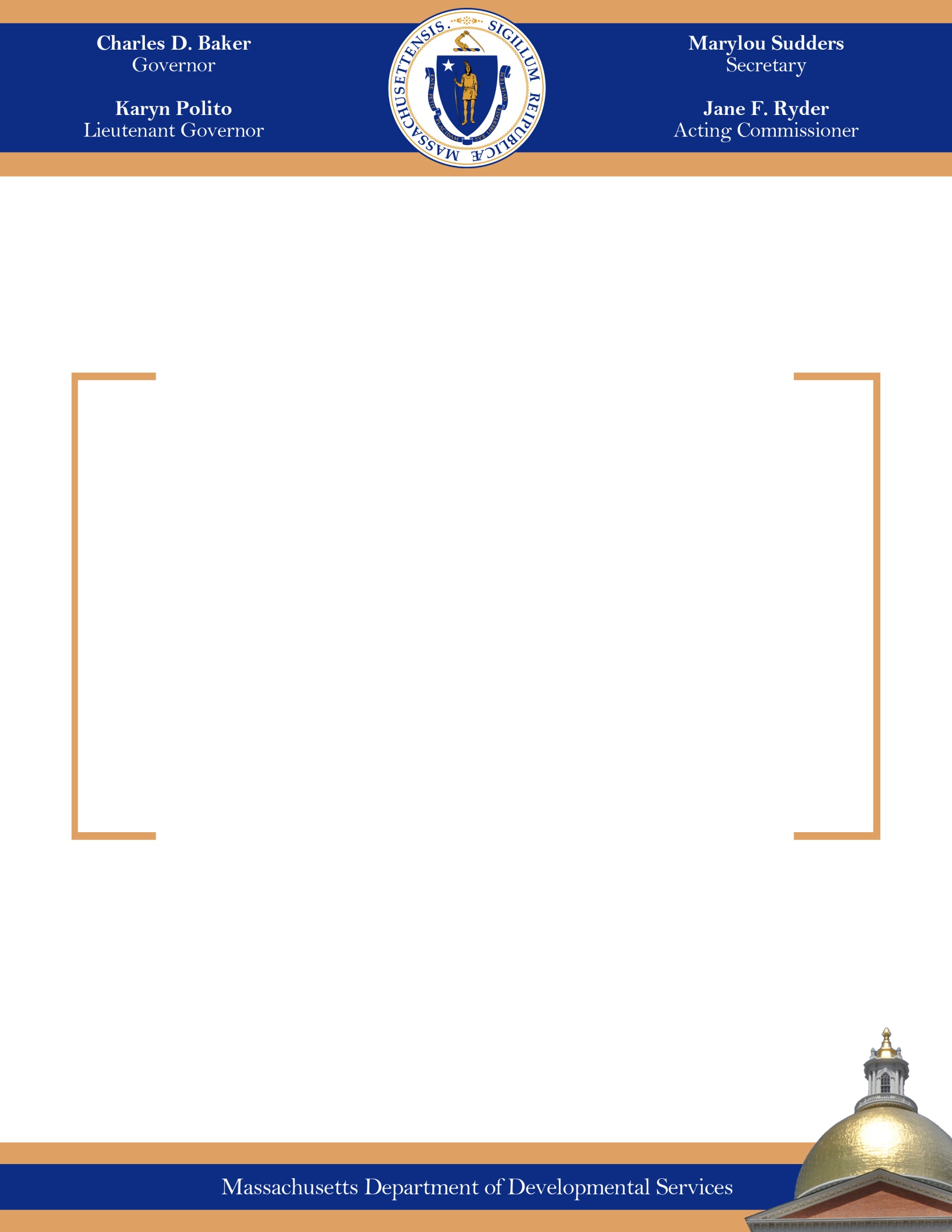 Senate Committee on Ways and MeansState House, Room 212Boston, MA 02133The Honorable Jeffrey Sánchez, ChairHouse Committee on Ways and MeansState House, Room 243Boston, MA 02133Dear Chairwoman Spilka and Chairman Sánchez :Line item 5920-3020 of Chapter 165 of the Acts of 2016 requires that the “…department shall submit a quarterly report to the house and senate committees on ways and means on the number of individuals served, type of services provided and the cost per individual…”.The Department of Developmental Services has been working diligently to implement the expanded eligibility requirements which were signed into Law in August 2014. The Department has designed a number of new materials including new applications, fact sheets, and assessment processes to support this expansion. To support the eligibility changes, DDS has trained its Regional Eligibility Teams in these new activities.  Most importantly, the Department of Developmental Services has new regulations, pending promulgation that provides the administrative framework for the statute.Many of the age 18-21 with an eligibility determination of Autism/DD  have current service enrollments prior to the Autism determination date. Most of these enrollments prior to their eligibility date are in existing DDS children’s services, family support and many of these individuals are currently still in school. Of the Autism eligible individuals age 22+ many are currently receiving DDS services through the 5920-3020 account. These services are broken out on the appended chart, with many receiving more than one service. Most others are exploring DDS services or are not requesting DDS services at this time.Below you will find the Quarter 2 to Quarter 4 information for FY17:As of 12/31/16, 1,010 adults (18+) have been found DDS eligible with 1,003 as adult Autism eligible and 7 adult Prader Willi eligible. Of the 491 individuals age 18-21 with an eligibility determination of Autism/DD, 148 are currently enrolled in a combination of 601 DDS services.Of the 519 Autism individuals age 22+ there are currently 279 individuals currently receiving a total of 742 DDS services through the 5920-3020 account.The average Fy17 Q2 cost per individual from the #5920-3020 account is $9,277.As of 3/30/17, 1,081 adults (18+) have been found DDS eligible with 1,074 as adult Autism eligible and 7 adult Prader Willi eligible. Of the 519 individuals age 18-21 with an eligibility determination of Autism/DD, 223 are currently enrolled in a combination of 512 DDS services.  Of the 562 Autism individuals age 22+ there are currently 309 individuals currently receiving a total of 788 DDS services through the 5920-3020 account.The average Fy17 Q3 cost per individual from the #5920-3020 account is $8,272.As of 6/30/17, 1,205 adults (18+) have been found DDS eligible with 1,198 as adult Autism eligible and 7 adult Prader Willi eligible. Of the 578 individuals age 18-21 with an eligibility determination of Autism/DD, 245 are currently enrolled in a combination of 546 DDS services.  Of the 627 Autism individuals age 22+ there are currently 373 individuals currently receiving a total of 908 DDS services through the 5920-3020 account. The average Fy17 Q4 cost per individual from the #5920-3020 account is $10,344.5920-3020 Autism Omnibus  Service EnrollmentsQ2Q3Q43150 SHARED LIVING/HOME SHARE1112123153 RESIDENTIAL SUPPORTS1517183163 COMMUNITY BASED DAY SUPPORTS6564673168 EMPLOYMENT SUPPORTS6971763170 CLINICAL TEAM2213174 M.S.A. SUPPORT SERVICES0013176 Family SUPPORT SERVICES2203180 CEIS-COMPETITIVE INTEG EMP SRV109133181 GROUP SUPPORTED EMPLOYMENT4142473182 Respite Facility2203196 TRANSPORTATION4142473274 Corporate Rep Payee1223285 DAY HAB SUPPLEMENT6673700 FAMILY SUPPORT NAVIGATION4141483702 RESPITE - IN CAREGIVER'S HOME3223703 INDIVIDUAL HOME  SUPPORTS3543463707 ADULT COMPANION1514183710 BEHAVIORAL SUPPORTS & CONSULT1818213731 Respite in Recipient's Home1717183735 Childerens Respite - in Home0213738 DDS/DESE Direct  Supports0113759 RESPITE - ADULT - SITE-BASED1113770 FAMILY SUPPORT CENTERS1622313773 Intensive Family Sup Services0113774 MEDICALLY COMPLEX PROGRAMS1113779 STIPENDS5664883780 FINANCIAL ASSISTANCE1520363781 FINANCIAL ASSISTANCE ADMIN4546553798 INDIV  SUPPORT AND COMM HAB5458724168 STATE  OP EMPLOYMENT SUPPORTS6685168 ISO - EMPLOYMENT SUPPORTS0115196 ISO - TRANSPORTATION2225197 TRANSPORTATION-SD-PASS/UNIT3225198 TRANSPORTATION-SD-PASS/UNIT0225300 NON-WAIVER1313135400 NON - WAIVER FINANCIAL1515155703 INDIVIDUAL HOME  SUPPORTS - SD1212125704 INDIVIDUAL DAY SUPPORTS - SD7785707 ADULT COMPANION - SD2335710 BEHAVIORAL SUP & CONSULT - SD3445728 INDIVIDUAL GOODS AND SERVICES2122286703 INDIVIDUAL HOME  SUPPORTS - AWC1212136704 INDIVIDUAL DAY SUPPORTS - AWC1313136707 ADULT COMPANION - AWC6666753 AGENCY WITH CHOICE ADMIN FEE2828296780 FINANCIAL ASSISTANCE - AWC1717177100 Adult  ASD Coaching-Agency011Total  Enrollments742788908